
ประกาศมหาวิทยาลัยเทคโนโลยีราชมงคลธัญบุรี
เรื่อง ประกาศผู้ชนะการเสนอราคา ต่ออายุสมาชิกนิตยสาร จำนวน ๕ รายการ (สวส.) โดยวิธีเฉพาะเจาะจง
--------------------------------------------------------------------            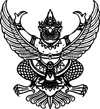    ตามที่ มหาวิทยาลัยเทคโนโลยีราชมงคลธัญบุรี ได้มีโครงการ ต่ออายุสมาชิกนิตยสาร จำนวน ๕ รายการ  (สวส.) โดยวิธีเฉพาะเจาะจง  นั้น
               ต่ออายุสมาชิกนิตยสาร จำนวน ๕ รายการ ผู้ได้รับการคัดเลือก ได้แก่ บริษัท อมรินทร์ บุ๊ค เซ็นเตอร์ จำกัด (ขายส่ง,ขายปลีก,ให้บริการ) โดยเสนอราคา เป็นเงินทั้งสิ้น ๙,๐๕๐.๐๐ บาท (เก้าพันห้าสิบบาทถ้วน) รวมภาษีมูลค่าเพิ่มและภาษีอื่น ค่าขนส่ง ค่าจดทะเบียน และค่าใช้จ่ายอื่นๆ ทั้งปวง  ประกาศ ณ วันที่  ๒๖ พฤษภาคม พ.ศ. ๒๕๖๓(นายนิติ วิทยาวิโรจน์)ผู้อำนวยการสำนักวิทยบริการและเทคโนโลยีสารสนเทศปฏิบัติราชการแทนอธิการบดีมหาวิทยาลัยเทคโนโลยีราชมงคลธัญบุรี